VSTUPNÍ ČÁSTNázev komplexní úlohy/projektuPodsíťování metodou VLSMKód úlohy18-u-4/AB32Využitelnost komplexní úlohyKategorie dosaženého vzděláníM (EQF úroveň 4)Skupiny oborů18 - Informatické oboryVazba na vzdělávací modul(y)Tvorba podsítí a VLSM.ŠkolaStřední průmyslová škola dopravní, a.s., Plzeňská, Praha 5Klíčové kompetenceKompetence k učení, Kompetence k řešení problémů, Digitální kompetenceDatum vytvoření17. 04. 2019 20:14Délka/časová náročnost - Odborné vzdělávání20Délka/časová náročnost - Všeobecné vzděláváníPoznámka k délce úlohyRočník(y)2. ročník, 3. ročníkŘešení úlohyindividuálníCharakteristika/anotaceCílem komplexní úlohy je procvičení a získání znalostí žáků v oblasti tvorby podsítí a jejich metod.JÁDRO ÚLOHYOčekávané výsledky učeníŽák:efektivně rozdělí síť - vytvoří podsíť/podsítě v dané třídě IP adres;Vvpočítá a aplikuje schéma adresování sítě včetně návrhu adresování VLSM;určí příslušné beztřídní schéma pomocí metody CIDRVyu.Specifikace hlavních učebních činností žáků/aktivit projektu vč. doporučeného časového rozvrhuStrategie učení:Frontální vyučování.Výpočty adresace.Učební činnosti:Odborný výklad s prezentací.Vlastní činnost žáků při studiu doporučené odborné literatury a studijních materiálů.Studium tvorby podsítí v dané třídě IP adres (výklad učitele, studium žáka).Vzorové příklady výpočtu adresace dle metody VLSM. (příklady od vyučujícího).Vizualizace činnosti navržené síťové infrastruktury ke vzorové IP adresaci. (příklady od vyučujícího).Praktická cvičení v simulačním prostředí. (žáci)Metodická doporučeníKlíčová doporučení.Je třeba se zaměřit na:Správné rozdělení sítě na podsítě (efektivně síť rozdělit na příslušný počet podstítí);Správná aplikace metody VLSM - jak se vytváří metoda VLSM, jak přesně vypočítám či určím adresu sítě, adresový prostor, masku a broadcast, jakým způsobem zakreslím rezervovaný prostor, zda ho smím/nesmím dále využívat apod.);Vužití prefixu u modelu CIDR.Způsob realizaceMetoda teoreticko-praktická;Úloha bude řešena v učebně datových sítí nebo odborné ICT učebně.PomůckyPapír, tužka, případně kalkulačka.PC se speciálním SW pro výpočet adresace.VÝSTUPNÍ ČÁSTPopis a kvantifikace všech plánovaných výstupůSprávné rozdělení sítě na počet podsítí pro danou třídu adresace IP.Správné přiřazení podsítí pro ethernetová a sériová rozhraní.Správné přidělení IP adres, masek, broadcastu a adresy sítě pro daná rozhraní.Kritéria hodnoceníCelkové hodnocení je průměr všech čtyřech částí. Maximum jednoho bodu je 100% a minimum každého bodu je 40%. Žák musí splnit všechny body v průměru na 50%Splnění úlohy spočívá v následujícíh bodech:Správné rozdělení sítě na přesný počet podsítí v dané třídě IP.Správné přiřazení podsítí pro sériová rozhraní.Správné přiřazení podsítí pro ethernetová rozhraní.Správné přidělení IP adres, masek, broadcastu a adresy sítě pro daná rozhraní.Celkové hodnocení:Výborná 100 - 90%

Chvalitebný 90 - 75%

Dobrý 75 - 60%

Dostatečný 60 - 50%

Nedostatečný méně naž 50%Doporučená literaturaLAMMLE, Todd. Cisco Certified Network Associate. Computer Press. Brno. ISBN 978-80-251-2359-1. 2014.PoznámkyObsahové upřesněníOV RVP - Odborné vzdělávání ve vztahu k RVPPřílohyPriklad_Podsitovani-metodou-VLSM.pptMateriál vznikl v rámci projektu Modernizace odborného vzdělávání (MOV), který byl spolufinancován z Evropských strukturálních a investičních fondů a jehož realizaci zajišťoval Národní pedagogický institut České republiky. Autorem materiálu a všech jeho částí, není-li uvedeno jinak, je Soňa Kaněrová. Creative Commons CC BY SA 4.0 – Uveďte původ – Zachovejte licenci 4.0 Mezinárodní.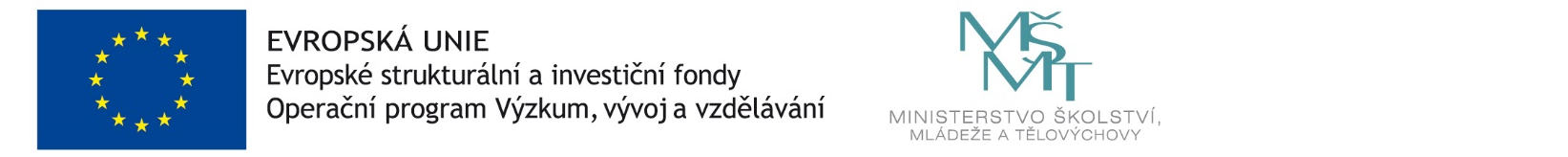 